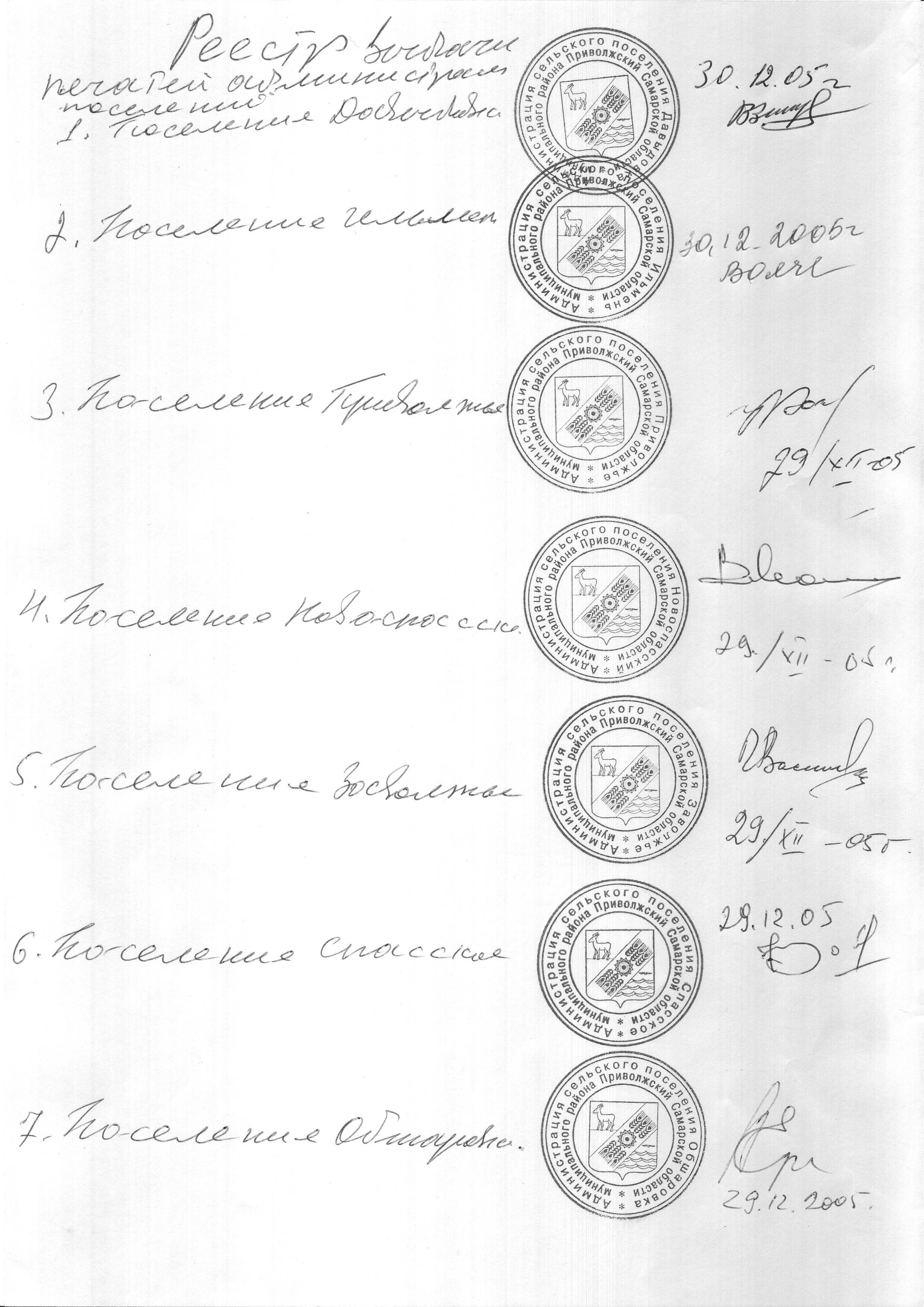 Российская  ФедерацияАдминистрациясельского поселенияСПАССКОЕмуниципального районаПриволжскийСамарская областьПостановление от 18 января 2024 года №3«Об утверждении актуализированной схемытеплоснабжения сельского поселения Спасскоемуниципального района Приволжский Самарской области на период 2020 – 2033 г.г.  в 2024 году»    	В соответствии с Федеральным законом от 27.07.2010 г. №190-ФЗ «О теплоснабжении»,  Постановлением Правительства Российской Федерации от 22.02.2012 г. № 154 «О требованиях к схемам теплоснабжения, порядку их разработки и утверждения», руководствуясь Уставом сельского поселения Спасское муниципального района Приволжский Самарской области,  ПОСТАНОВЛЯЮ:    	1. Утвердить актуализированную схему теплоснабжения сельского поселения Спасское муниципального района Приволжский Самарской области на период 2020-2033 г.г. в 2024 году», согласно приложению к настоящему постановлению.     	2. Опубликовать настоящее Постановление в бюллетене «Вестник сельского поселения Спасское» и разместить на официальном сайте администрации сельского поселения Спасское муниципального района Приволжский Самарской области в информационно-телекоммуникационной сети «Интернет»- - https://spasskoepv.ru/ .        	3. Настоящее постановление вступает в силу на следующий день после даты его официального опубликования.     	4. Контроль за исполнением настоящего постановления оставляю за собой.Глава сельского поселения Спасское                                                                      А.В. КожинМуниципального района Приволжский Самарской области 		